PLANEJAMENTO DE 24-08-2020 A 28-08-2020.SEGUNDA-FEIRA  24-08-2020.PLANEJAMENTO DE 24-08-2020 A  28-08-2020.TERÇA-FEIRA 25-08-2020.PLANEJAMENTO DE 24-08-2020 A 28-08-2020.QUARTA-FEIRA 26-08-2020.PLANEJAMENTO DE 24-08-2020 A  28-08-2020.QUINTA-FEIRA 27-08-2020.PLANEJAMENTO DE 24-08-2020 A 28-08-2020.SEXTA-FEIRA 28- 08 - 2020.O QUE VOCÊ VAIESTUDAR:Meios de transporte.PARA QUEVAMOSESTUDARESSESCONTEÚDOS?O EU, O OUTRO E O NÓS:- Conhecer e nomear os diferentes meios de transportes e suas características.COMO VAMOSESTUDAR OSCONTEÚDOS?Nesta atividade as crianças irão conhecer os meios de transportes que usamos para nos transportar de um lugar para outros e suas características, através de vídeo. Exemplo de transportes: transporte terrestre: Carro, caminhão, ônibus, moto, ambulância, caminhão de bombeiro, carro de polícia, bicicleta, trem; transporte aquático: barco, návio; transporte aéreo: avião.Em seguida faremos uma atividade com os meios de transportes:Vamos precisar de papel toalha, um recipiente com água e uma caneta de escrita permanente (caneta de escrever em cd) ou canetinha.Atividade: Experiência – pegue o papel toalha dobre no meio e dobre novamente, corte ao meio ficando com duas partes. Pegue uma das partes abra e desenhe um meio de transporte, exemplo: um carrinho feche e termine os detalhes do desenho na parte da frente do papel, como: estrada, o céu, o sol, depois coloque na água e se surpreenda com a imagem completa. 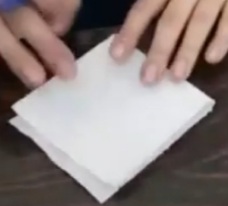 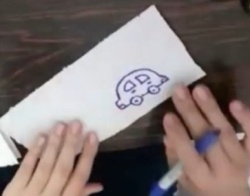 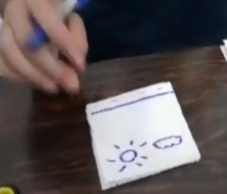 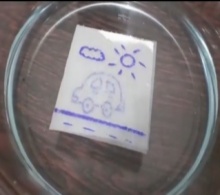 Links:https://youtu.be/8It8HVC1MOEhttps://youtu.be/f8V_ZmOysNohttps://youtu.be/rAO7kwl_wCYVídeo Introdução: Meios de transportes.Música: Condutores do Futuro. (Mundo Bita).História: Carros de brinquedo.COMO VAMOSREGISTRAR O QUE APRENDEMOSRealizando uma experiência.O QUE VOCÊ VAIESTUDAR:Elementos da linguagem visual: textura, cores, superfícies, volumes, espaços, formas, etc.PARA QUEVAMOSESTUDARESSESCONTEÚDOS?TRAÇOS, SONS, CORES E FORMAS:- Participar da criação de objetos tridimensionais com materiais diversos: papel.  COMO VAMOSESTUDAR OSCONTEÚDOS?História: A menina e o barquinho. Na história uma folha de papel pede para a menina que a transforme em um barquinho. Então a menina vai dobrando e transformando.Atividade de registro: a criança irá confeccionar uma dobradura de barquinho. 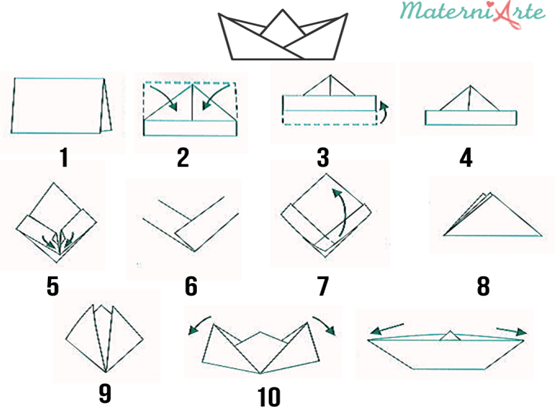 Links: https://youtu.be/MjltZ2okiJkhttps://youtu.be/a2C9zooVj5AMúsica: A canoa virou.História: O Barco. (Mary França – Áudio Professora Rafaela). COMO VAMOSREGISTRAR O QUE APRENDEMOSFazendo uma dobradura de barquinho.O QUE VOCÊ VAIESTUDAR:Linguagem matemática.PARA QUEVAMOSESTUDARESSESCONTEÚDOS?ESPAÇOS, TEMPOS, QUANTIDADES, RELAÇÕES E TRANSFORMAÇÕES:- Compreender e realizar comandos: dentro, fora, em cima, embaixo, ao lado, frente, atrás, etc., identificando essas posições no espaço.COMO VAMOSESTUDAR OSCONTEÚDOS?Nesta atividade utilizaremos um jogo que já o construímos na aula de 02 de julho. Iremos numerá-lo de 1 a 5 passando a bolinha por dentro do rolinho seguindo a numeração.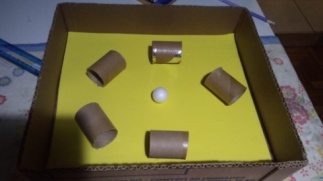 Links: https://youtu.be/USyp8NSQ6Fghttps://youtu.be/5cm8bV2ZT90Música: Motorista. (Patati-Patatá).História: Canta passarinhoCOMO VAMOSREGISTRAR O QUE APRENDEMOSJogo de números.O QUE VOCÊ VAIESTUDAR:Escrita e ilustrações.PARA QUEVAMOSESTUDARESSESCONTEÚDOS?ESCUTA, FALA, PENSAMENTO E IMAGINAÇÃO- Fazer uso de diferentes técnicas, materiais e recursos gráficos para produzir ilustrações.COMO VAMOSESTUDAR OSCONTEÚDOS?História: O trenzinho feliz – ou outra história contada pela família.O trenzinho feliz adorava passear pelos seus trilhos, trabalhar e fazer amigos. Até que certo dia acordou aborrecido, pois estava se sentindo preso aos trilhos e até parou de apitar. Então ele correu, correu e saiu do trilho, ficando descarrilado sem poder se mover. Então o trenzinho aprende a lição, que cada um de nós tem uma missão na vida e a dele era rodar pelos trilhos. Voltando para os trilhos ele correu e apitou feliz piui, piui, piui...  Atividade de registro: Decorar a ilustração dos vagões do trem com papel picado, nas cores vermelha, amarelo e azul.Links:https://youtu.be/yNDqlWiyUxYhttps://youtu.be/7bl3C3ds4OkMúsica: Trenzinho. (Xuxa).História: O trenzinho felizCOMO VAMOSREGISTRAR O QUE APRENDEMOSDecorar ilustração com colagem.O QUE VOCÊ VAIESTUDAR:O corpo e seus movimentos.PARA QUEVAMOSESTUDARESSES CONTEÚDOS?CORPO, GESTOS E MOVIMENTOS:- Participar de jogos de imitação, durante brincadeiras. COMO VAMOSESTUDAR OSCONTEÚDOS?Nesta atividade iremos construir um carrinho com prendedor, palito de churrasco e quatro tampinhas. . 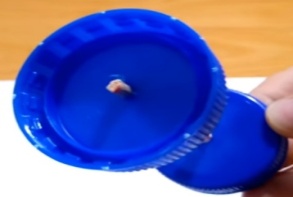 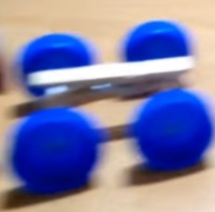 Após iremos desenhar no chão uma estrada com giz ou fita crepe, onde iremos brincar com o carrinho usando a imaginação.Links: https://youtu.be/EaZczwPkxbIhttps://youtu.be/PGQqcFRk7ZcMúsica: Nosso Avião. (Patati-Patatá)História: A galinha Choca. (Mary França e Eliardo França).COMO VAMOSREGISTRAR O QUE APRENDEMOSBrincar de dirigir carro na estrada.